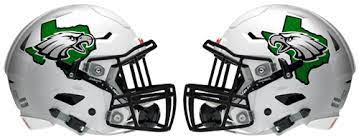 Tatum lil’ eagle football camp	WHEN: JULY 17TH THRU 18TH	TIME: 8:30-11:00	WHERE: TATUM FOOTBALL COMPLEX	COST: $30 (DISCOUNT FOR MULTIPLE CHILD FAMILES)	2 KIDS: 50	3 KIDS: 75	4 KIDS: 100	WHO: INCOMING 1ST THRU 4TH GRADETHE TATUM EAGLE FOOTBALL STAFF IS INVITING YOU TO THE LIL’EAGLE FOOTBALL CAMP. YOU NEED TO WHERE ATHLETIC CLOTHES AND SOME CLEATS IF YOU HAVE THEM. IF NOT BRING TENNIS SHOES. COME AND GET INSTRUCTION FROM THE TATUM EAGLE COACHING STAFF AND HAVE A GREAT TIME WHILE DEVELOPING YOU SKILLS IN FOOTBALL. CAMPER NAME _____________________________________________________GRADE IN FALL ____________________________________________________T-SHIRT SIZE _______________________________________________________PARENT NAME ______________________________________________________PARENT NUMBER ___________________________________________________I RELEASE TATUM ISD AND EMPLOYEES FOR ANY LIABILITY FROM ANY AND ALL INJURIES THAT MAY OCCUR AT THE TATUM LIL’EAGLE FOOTBALL CAMP. PARENT/GUARDIAN SIGNATURE __________________________________________________________________	Tatum WAR eagle football camp	WHEN: JULY 19TH THRU 20TH	TIME: 8:30-11:00	WHERE: TATUM FOOTBALL COMPLEX	COST: $30 (DISCOUNT FOR MULTIPLE CHILD FAMILES)	2 KIDS: 50	3 KIDS: 75	4 KIDS: 100	WHO: INCOMING 5TH THRU 9TH GRADETHE TATUM EAGLE FOOTBALL STAFF IS INVITING YOU TO THE LIL’EAGLE FOOTBALL CAMP. YOU NEED TO WHERE ATHLETIC CLOTHES AND SOME CLEATS IF YOU HAVE THEM. IF NOT BRING TENNIS SHOES. COME AND GET INSTRUCTION FROM THE TATUM EAGLE COACHING STAFF AND HAVE A GREAT TIME WHILE DEVELOPING YOU SKILLS IN FOOTBALL. CAMPER NAME _____________________________________________________GRADE IN FALL ____________________________________________________T-SHIRT SIZE _______________________________________________________PARENT NAME ______________________________________________________PARENT NUMBER ___________________________________________________I RELEASE TATUM ISD AND EMPLOYEES FOR ANY LIABILITY FROM ANY AND ALL INJURIES THAT MAY OCCUR AT THE TATUM LIL’EAGLE FOOTBALL CAMP. PARENT/GUARDIAN SIGNATURE __________________________________________________________________